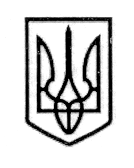 У К Р А Ї Н А СТОРОЖИНЕЦЬКА МІСЬКА РАДА СТОРОЖИНЕЦЬКОГО РАЙОНУЧЕРНІВЕЦЬКОЇ ОБЛАСТІВИКОНАВЧИЙ КОМІТЕТР І Ш Е Н Н Я  12  лютого 2019 року                                                                                     № 25Про дозвіл на безкоштовне харчуваннядитини з багатодітної сім’їРозглянувши інформацію начальника відділу освіти, молоді  та спорту Сторожинецької міської ради Стрілецького Я.Г. «Про звернення Бевцик Ірини Георгіївни, щодо безкоштовного харчування її сина Бевцик Івана Васильовича, учня 6-Б класу Опорного закладу Сторожинецький ліцей»,міська рада вирішила:Інформацію начальника відділу освіти, молоді та спорту Сторожинецької міської ради Стрілецького Я.Г. «Про звернення Бевцик Ірини Георгіївни, щодо безкоштовного харчування її сина Бевцик Івана Васильовича, учня 6-Б класу Опорного закладу Сторожинецький ліцей» взяти до відома.Забезпечити безкоштовним харчуванням учня 6-Б класу Опорного закладу Сторожинецький ліцей Бевцика Івана Васильовича з         18 лютого по 31 грудня  2019 року.Контроль за виконанням рішення покласти на першого заступника міського голови Брижака П.М.Сторожинецький міський голова                                       М.М.КарлійчукПідготував:Я.Г.Стрілецький Погоджено:                  І.Г.МатейчукП.М.БрижакМ.М.БаланюкА.Г.ПобіжанА.В. Сирбу